Allegato A) all’Avviso“MANDURIA EXPERIENCE 2024”PROPOSTA DI EVENTI CULTURALI E DI ATTIVITÀ DI INTRATTENIMENTO
NELL’AMBITO DEL CARTELLONE ESTIVO 
– ANNUALITÀ 2024Proposta inviataPEC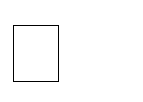 Consegna a maniAl Sindaco del Comune di MANDURIA Via Fra B. Margarito, 174024 –  MANDURIA (TA)in qualità di legale rappresentante di: Associazione Culturale Associazione Sportiva Associazione Musicale Gruppo Musicale Compagnia Teatrale Associazione di volontariato Altro: _________________________________________________________________C H I E D E l’inserimento del seguente evento nel Cartellone Eventi Estivi 2024 tipologia dell’evento: (barrare la voce che interessa) Musica Teatro Danza Cabaret Mostra/Convegno Gastronomia/Prodotti tipiciSportAltro:breve descrizione dell’eventoStrutture e servizi richiesti (barrare la voce che interessa) esenzione canone occupazione spazi e aree pubbliche esenzione dal pagamento dei diritti di istruttoria SUAP concessione a titolo gratuito di locali e o attrezzature comunali (quali 	Il richiedente prende atto e accetta:che la presente richiesta non è vincolante per il Comune di Manduriache la data dell’evento potrà essere cambiata per concomitanza con altre manifestazioni.Il richiedente si impegna sin d’ora, qualora l’evento proposto sarà inserito nel calendario delle manifestazioni, a produrre nei termini che verranno indicati dall’amministrazione, tutta la documentazione e le autorizzazioni necessarie per assicurare il regolare svolgimento dell’eventoli,  	Il richiedenteAllegati:  copia documento di identità del richiedente  eventuale documentazione cartacea e/o fotografica e/o digitale relativa all’evento  Copia atto costitutivo e statuto (se la richiesta è presentata da una Associazione)Il/La sottoscritto/aIl/La sottoscritto/a(cognome)(cognome)(cognome)(nome)(nome)(nome)nato aProv.il(Comune di Nascita)(Comune di Nascita)(Comune di Nascita)(Comune di Nascita)siglaresidente inresidente in(Data nascita)(Data nascita)Città di residenzaCittà di residenzaCittà di residenzaCittà di residenzaalla viaLuogo di residenzaLuogo di residenzaLuogo di residenzatelefonotelefonoemailemailPecPecCodice fiscale Codice fiscale Codice fiscale DenominazioneCon sede inAlla viaCF Titolo dell’eventodataluogoOrario di svolgimentoOrario di svolgimentoOrario di svolgimento